АДМИНИСТРАЦИЯ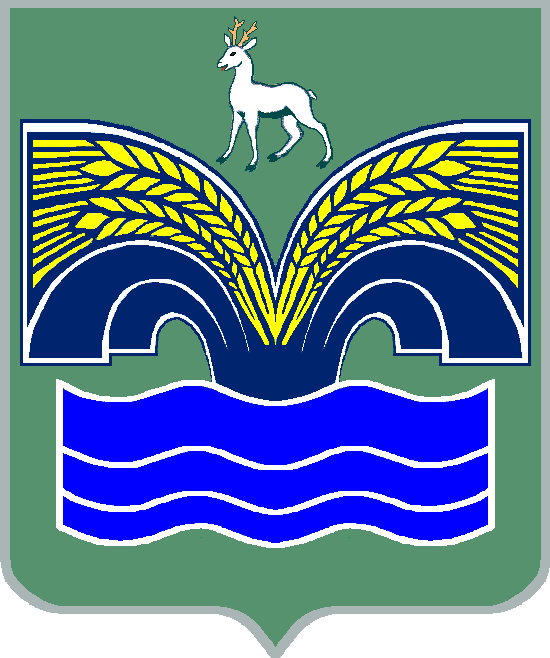 МУНИЦИПАЛЬНОГО РАЙОНА КРАСНОЯРСКИЙСАМАРСКОЙ ОБЛАСТИПОСТАНОВЛЕНИЕот  ________________   №_____О внесении изменений в постановление администрации муниципального района Красноярский Самарской области от 29.12.2015 № 1333 «Об утверждении административного регламента администрации муниципального района Красноярский Самарской области предоставления муниципальной услуги «Начисление пенсии за выслугу лет к страховой пенсии муниципальным служащим»В целях приведения нормативного правового акта в соответствие с Федеральным законом от  27.07.2010 № 210 – ФЗ «Об организации предоставления государственных и муниципальных услуг», Федеральным законом от 24.11.1995 № 181 – ФЗ «О социальной защите инвалидов в Российской Федерации», постановлением Правительства Самарской области от 27.03.2015 № 149 «Об утверждении Типового перечня муниципальных услуг, предоставляемых органами местного самоуправления муниципальных образований Самарской области, и внесении изменений в отдельные постановления Правительства Самарской области», на основании пункта 3 части 4 статьи 36 Федерального закона от 06.10.2003 №131-ФЗ «Об общих принципах организации  местного самоуправления в Российской Федерации», пункта 5 статьи 44 Устава муниципального района Красноярский Самарской области, принятого решением Собрания представителей муниципального района Красноярский Самарской области от 14.05.2015 № 20-СП,  Администрация муниципального района Красноярский Самарской области ПОСТАНОВЛЯЕТ:Внести в постановление администрации муниципального района Красноярский Самарской области от 29.12.2015 № 1333 «Об утверждении административного регламента администрации муниципального района Красноярский Самарской области предоставления муниципальной услуги «Начисление пенсии за выслугу лет к страховой пенсии муниципальным служащим»  (с изменениями от 05.06.2017 № 723) (далее – постановление) следующие изменения:в наименовании, пункте 1 слово «начисление» заменить словом «установление»;пункт 4 изложить в следующей редакции:«4. Контроль за исполнением настоящего постановления возложить на руководителя правового управления Администрации муниципального района Красноярский Самарской области Забродина Ю.Ю.»;в административном регламенте администрации муниципального района  Красноярский Самарской области предоставления муниципальной услуги «Начисление пенсии за выслугу лет к страховой пенсии муниципальным служащим», утвержденном постановлением:в наименовании, пунктах 1.1, 1.2, 2.1 слово «начисление» заменить словом «установление»;пункт 2.15. изложить в следующей редакции:«2.15. Выплата пенсии за выслугу лет к страховой пенсии приостанавливается при замещении лицом, получающим пенсию за выслугу лет, на постоянной основе государственной должности Российской Федерации, государственной должности субъекта Российской Федерации, муниципальной должности, должности государственной службы Российской Федерации или должности муниципальной службы, а также в период работы в межгосударственных (межправительственных) органах, созданных с участием Российской Федерации, на должностях, по которым в соответствии с международными договорами Российской Федерации осуществляются назначение и выплата пенсий за выслугу лет в порядке и на условиях, которые установлены для федеральных государственных (гражданских) служащих. Выплата пенсии за выслугу лет приостанавливается со дня замещения одной из указанных должностей.пункт 2.23 изложить в следующей редакции:«2.23. На территории, прилегающей к зданию, в котором проводится прием заявлений и документов, необходимых для предоставления муниципальной услуги, а также выдача результатов оказания муниципальной услуги, организуются парковочные места для автотранспорта, в том числе определяются бесплатные места для парковки автотранспортных средств, управляемых инвалидами и автотранспортных средств, перевозящих инвалидов (не менее 10 процентов мест (но не менее одного места).Доступ заявителей к парковочным местам является бесплатным.».2. Опубликовать настоящее постановление в газете «Красноярский вестник» и разместить на официальном сайте администрации муниципального района Красноярский Самарской области в сети Интернет.3. Настоящее постановление довести до сведения всех заинтересованных лиц.Глава района                                                                               М.В.БелоусовМорозова 21954